东乡县《高山乡岔巴村村庄规划(2022-2035年)》的公示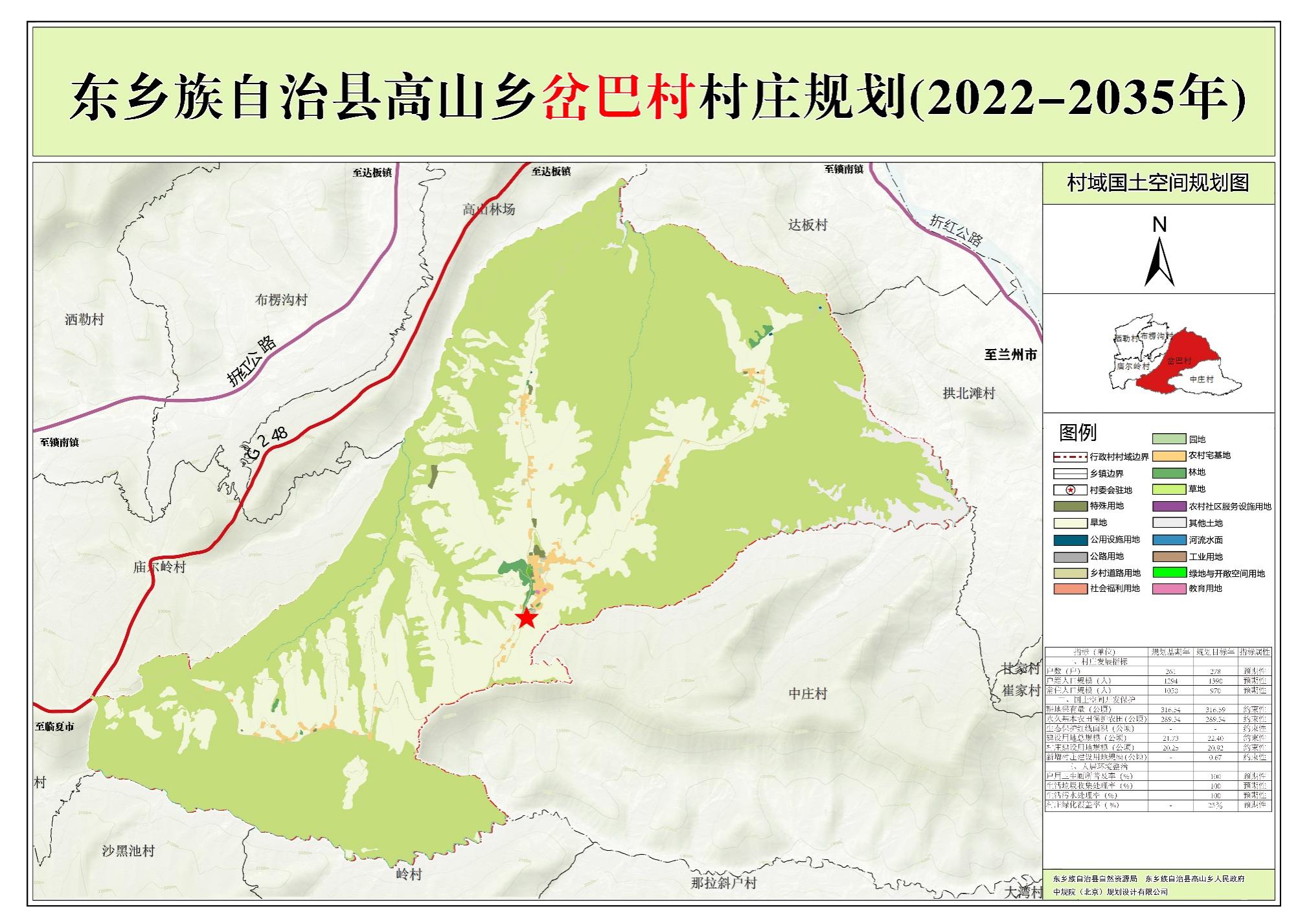 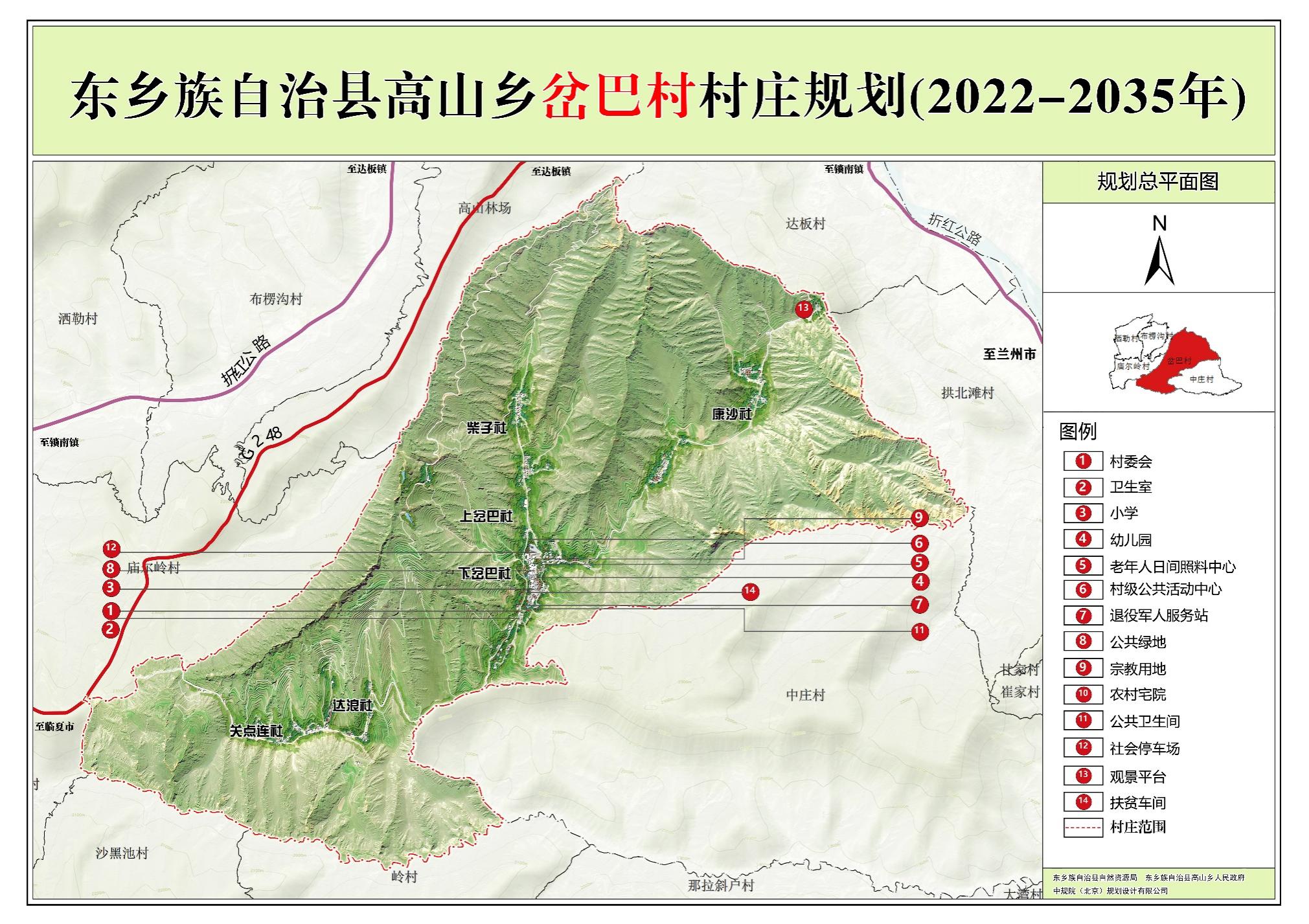 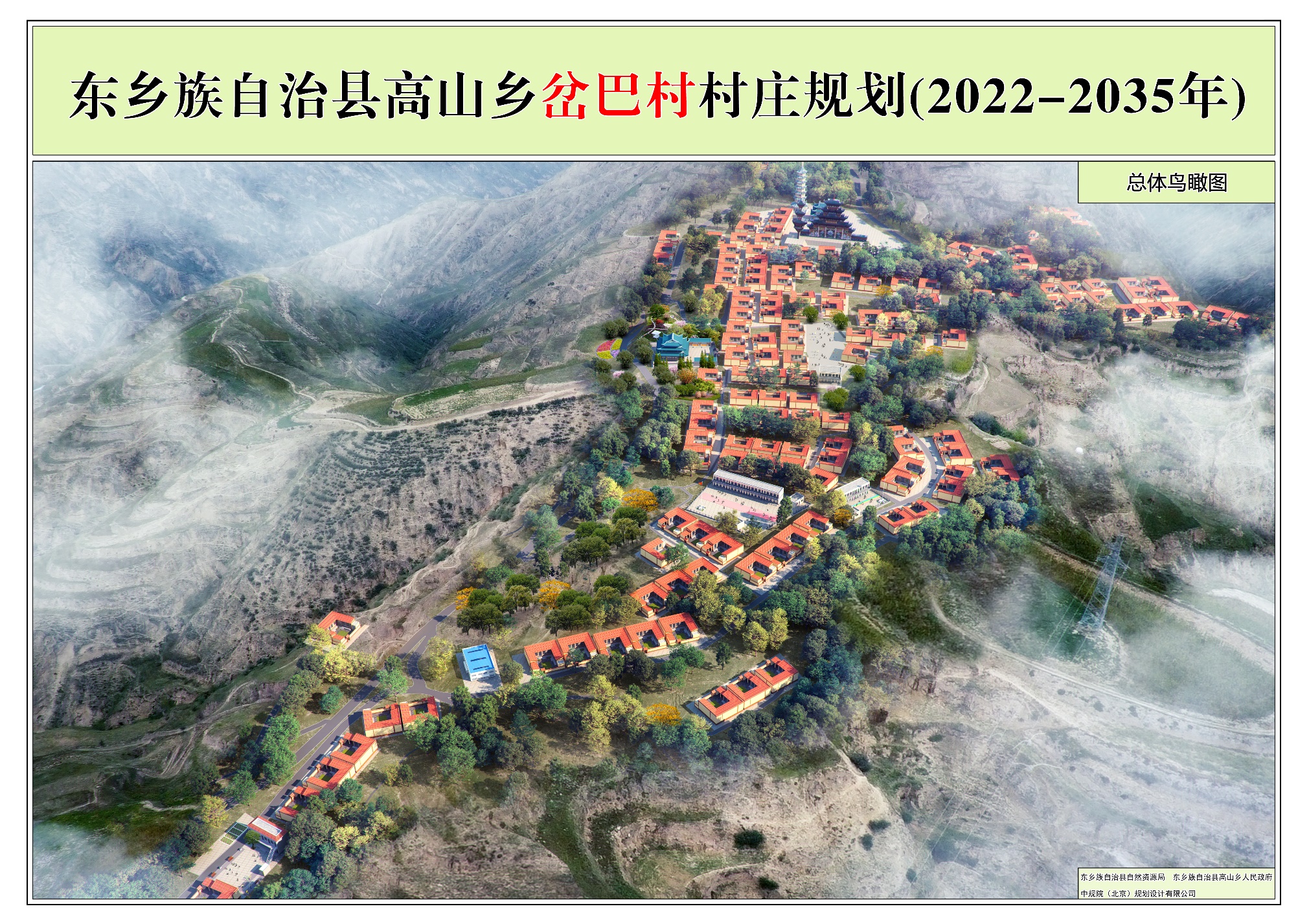 